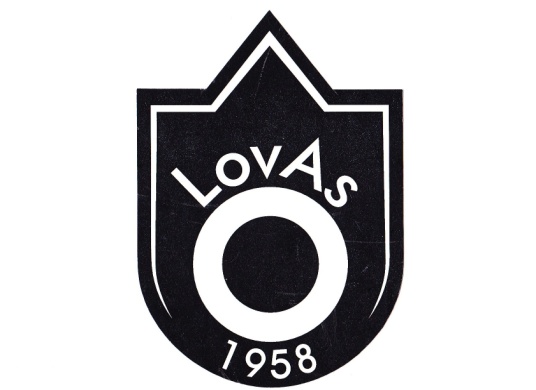 KILPAILUKUTSU	Loviisan Ampumaseura ry järjestää Loviisan ilma-asekilpailun 26–27.10.2019.            Kilpailu on avoin alueellinen ja ammutaan Inband Air taululaitteisiin.Kilpailupaikka:	Loviisan liikuntahalli, os. Brandensteininkatu 27 Kilpailuohjelma:	Ilmapistooli 26.10.2019 alkaen klo 10.00		Ilmakivääri 27.10.2019 alkaen klo 10.00Sarjat:    			Kaikki  SAL:n sarjat + tukisarjat 8-10IT, 12VT, 12HT, 14VT,			14HTOsallistumismaksut:	60 ls 25 €, 40 ls 20 €, tukisarjat 15 €.                                                                             Maksut peritään kilpailupaikalla.Ilmoittautuminen:	Viimeistään 19.10.2019 mennessä sähköpostitse: pentti.karna@gmail.comJälki-ilmoitt:		Mikäli ampujan sarjan erässä tilaa.Tiedustelut:		Pentti Kärnä   puh. 050 5651807Eräluettelot:		Luettavissa   www.loviisanampumaseura.fi  21.10.2019Marko Leppä on paikalla molempina kilpailupäivinä testaamassailma-aseluoteja. Varatkaa testiaika puh. +358405105323Lisätietoja www.leppa.fi Lauantaina paikalla myös Inband Oy edustaja Saku LahtiTERVETULOA!